Enhanced Level Equipment ProvisionAll prescribers of equipment with the following job roles can order from this list:Qualified NurseQualified Occupational TherapistQualified PhysiotherapistQualified Mental Health Officer.Please note if standard and enhanced equipment are both required, just complete the enhanced formEquipment items which can be ordered;Enhanced Items – please refer to prescriber guidance documents for further details on specific items   Appendix 1 – chair and bed legs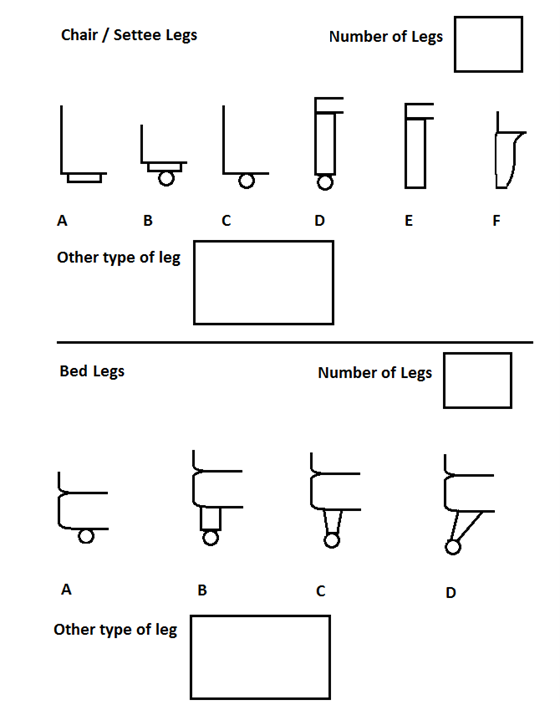   Name of ItemAdditional Information which needs to be suppliedAdjustable height bath stepHeight required, 1” incrementsSlatted Bath Board 26”, 27”, 28”Width requiredSlatted Bath Board, EXTRA WIDE, 26”, 27”, 28”Width requiredSwivel Bather SeatBath liftMeasurement of length, width and lowest internal width of bath. Are bath handle clips required, what else has been trialled, reason for provision.Chair raisers (Multi Purpose/langham linked/Suregrips) Which chair is it being fitted to.Height of raise.Type of chair.Number of legs.Type of legs.(please refer to appendix 1 for leg types)Bed raisers (K200/ K300/ Multi Purpose/Suregrips)Which bed is it being fitted to.Height of raise.Type of bed.Number of legs.Type of legs.(please refer to appendix 1 for leg types)Bed Lever – single loop - for divan/slatted bed baseDivan or slatted bed baseWhich bed is it being fitted toHas a risk assessment been completed.Fitting details - side of the bed from the perspective lying in the bed and measurement from head of bed to centre of the railBed Lever – Twin Handled – Slatted bed baseWhich bed is it being fitted toHas a risk assessment been completed.Fitting details - side of the bed from the perspective lying in the bed and measurement from head of bed to centre of the railBedstick – Twin handled – divan bed baseWhich bed is it being fitted toHas a risk assessment been completed.Fitting details - side of the bed from the perspective lying in the bed and measurement from head of bed to centre of the railParnell railWhich bed is it being fitted toHas a risk assessment been completed.Fitting details - side of the bed from the perspective lying in the bed and measurement from head of bed to centre of the railOverbed table – with or without wheelsWith or without wheelsBuckingham CaddyN/AKitchen trolley standard Has a risk assessment been completedPerching stool with back and arms – standard and extra wideSeat height required – floor to front of the seatAdjustable height shower chairSeat height requiredShower stoolSeat height requiredCommode – standard height adjustable/extra wide height adjustable/removable armsSeat height required** specify if extra wide or removable arms are requiredGlide about commodeAre footplates requiredHas a risk assessment been completedReplacement commode pots (standard/glide about)Which commode is in situFree standing toilet frameHeight to be set at – from floor to top of arm restMowbray toilet frame/seatHeight to be set at – from floor to front of the seatRaised toilet seat 2”, 4”, 6”Height requiredCushion Foam High RiskN/AGrab rail – white metal – 18”,24”, 36”Tenure of property (privately owned/private rent/council/housing association)Consent obtained to fit railsFull information required for fitting – position and orientation of rail, wall type. Drawing/diagram required.Grab rail – plastic ribbed – 18”, 24”, 36”Tenure of property (privately owned/private rent/council/housing association)Consent obtained to fit railsFull information required for fitting – position and orientation of rail, wall type. Drawing/diagram required.Grab rail – offset – 18”Tenure of property (privately owned/private rent/council/housing association)Consent obtained to fit railsFull information required for fitting – position and orientation of rail, wall type. Drawing/diagram required.Wall fixed drop-down rail – with or without support legTenure of property (privately owned/private rent/council/housing association)Consent obtained to fit railsFull information required for fitting – position and orientation of rail, wall type. Drawing/diagram required.Newell rail – left or right-handedTenure of property (privately owned/private rent/council/housing association)Consent obtained to fit railsFull information required for fitting – position and orientation of rail, wall type. Drawing/diagram required.Mop stick stair railsTenure of property (privately owned/private rent/council/housing association)Consent obtained to fit railsFull information required for fitting – position and orientation of rail, wall type. Drawing/diagram required.Leg lifter (manual blue looped one)N/AName of ItemAccessories availableAdditional Information which needs to be suppliedBed Back Rest (manual)N/AN/AMattress Elevator Single/DoubleN/ASingle bed or double bed. Bed base type.Mattress Foam SINGLE OverlayN/AN/AMattress Foam DOUBLE OverlayN/AN/AEHOB Single Mattress OverlayN/AClinical need for overlay/skin integrity concerns.EHOB Mattress Overlay DoubleN/AClinical need for overlay/skin integrity concerns.Foam MattressN/AMust place order on Bed, mattress and accessories order formHybrid Foam MattressN/AMust place order on Bed, mattress and accessories order formAir Mattress and pumpN/AMust place order on Bed, mattress and accessories order formEHOB R/R Cushion LongN/AClinical need for static air cushion/skin integrity concerns.EHOB R/Recline Cushion ShortN/AClinical need for static air cushion/skin integrity concerns.EHOB Bariatric CushionN/AClinical need for static air cushion/skin integrity concerns.EHOB Pre-inflated CushionN/AClinical need for static air cushion/skin integrity concerns.EHOB Positioning WedgeN/AClinical need for static air wedge/skin integrity concerns.Standard Profiling bed – Mattress platform height range approx. 40 - 80cmBedrails Bedrail bumpers Elland railBed extensionOverbed poleMust place order on Bed, mattress and accessories order form. Must state clinical need for profiling bed.Low height Profiling bed – Mattress platform height range approx. 20-60cm, or Bedrails Bedrail bumpers Elland railBed extensionOverbed poleMust place order on Bed, mattress and accessories order form. Must state clinical need for profiling bed. Must check that mattress platform working height is suitable if care is being provided on the bed.Ultra-Low height Profiling bed – Mattress platform height range approx. 7.5-80cmBedrails Bedrail bumpers Elland railBed extensionOverbed poleMust place order on Bed, mattress and accessories order form. Must state clinical need for profiling bed and need for ultra-low bed.Profiling bed extension – Add on to current bed package.Specific to profiling bed in situ, extends bed length by approx.. 20cmMattress infillExtended length bedrails Extended length bed rail bumpersMust place order on Bed, mattress and accessories order formProfiling bed accessories – add on to current bed package.Bedrails Bedrail bumpers Elland railOverbed poleN/AMust place order on Bed, mattress and accessories order formCrash Mat thin – 5.5cmFor use with Ultra-low bed if requiredMust place order on Bed, mattress and accessories order formCrash Mat thick – 22cmFor use with ultra-low bed and low bed if requiredMust place order on Bed, mattress and accessories order formUltra Transfer Board StraightN/AN/ATransfer Board CurvedN/AN/AMaxi Transfer BeltN/AN/ARotastand CompactN/AWhat other equipment has been trialled/clinical justificationMolift Raiser ProRaiser Belt - Small/Med or L/XLWhat other equipment has been trialled/clinical justificationQuickMoveN/AWhat other equipment has been trialled/clinical justificationBirdie Evo Hoist 150KGN/AWhat other equipment has been trialled/clinical justificationBirdie Evo Hoist 180kgN/AWhat other equipment has been trialled/clinical justificationComfort Value Deluxe SlingSmall/medium/large/extra largePlease see care and independence website for full detailsWhat hoist it is being used onComfort Recline Sling (in chair)Small/medium/large/extra largePlease see care and independence website for full detailsWhat hoist it is being used onComfort value split leg Sling (in chair)Small/medium/large/extra largePlease see care and independence website for full detailsWhat hoist it is being used onComfort Value Toileting SlingSmall/medium/large/extra largePlease see care and independence website for full detailsWhat hoist it is being used onComfort Value Universal SlingSmall/medium/large/extra largePlease see care and independence website for full detailsWhat hoist it is being used onComfort hybrid SlingSize 6/7/8/9Please see care and independence website for full detailsWhat hoist it is being used onGlide & Lock Sheet 1 way-CHAIRN/AN/AGlide & Lock Sheet 1way-BEDN/AN/ASlide Sheet – Standard Order in pairsN/AHandling SlingN/AN/AShower chair mobile (Hythe)N/AN/AShower/Commode Chair (Aston)Attendant propel or self-propelN/ARamp - Channel 2 metreN/AN/ARamp - Channel 3 metreN/AN/ARamp - Suitcase 2m FoldingN/AN/ARamp Threshold 3 InchesN/AN/A